Minutes of the Annual meeting of Bavington Parish Council held on Thursday 4th May 2023 commencing at 7pm in Great Bavington URC meeting roomThose present:	P Acton (Chairman), J Spearman, P Ramsden, C Hogg, L Robson, C Miller (Clerk)2023/15	Apologies for AbsenceR Taylor2023/16	Disclosure of interests by members regarding agenda itemsThere were no Disclosure of interests by members.2023/17	Election of ChairmanP Acton proposed and seconded as Chairman and duly elected.2023/18	Election of Vice ChairmanR Taylor proposed and seconded as Vice Chairman and duly elected.2023/19	Minutes of previous meeting held 2nd February 2023It was resolved that the minutes of the previous meeting held 2nd February 2023 be accepted as a true record.2023/20	Trees on unnamed road to Great BavingtonTrees on unnamed road to Great Bavington outstanding, however tree works had been actioned near to Belsay, and road to Wallington.2023/21	To receive update on Ray Wind Farm FundFund open for applications.  Proposals to assist local businesses, such as providing interest free loans would be supported by the Parish Council.2023/22	To receive update on B4RN/B4NTR Broadband mattersFunding still locked by Government, but B4RN were positive and looking to recruit a project manager.  Parish Council had previously contacted the M.P. and County Cllr, and the slow progress was of ongoing concern. 2023/23	Finance2023/23/01	To approve paymentsBHIB – annual insurance premium - £348.03NALC – annual subscription - £53.45It was resolved to approve the payments.2023/24	Planning2023/24/01	Planning Applications received 23/00917/FUL: Land East of Steel Rigg Farm, Capheaton – Erection of mixed use building (agricultural/equine) retrospective  –  no comments.2/01147/FUL: Lodge Cottage, Little Bavington – Proposal for replacing existing outbuilding with double storey extension on front, single storey side extension to replace existing garage and sun room on east side of house – no objections.  C Hogg reported new signage for Little Bavington was impeding driver visibility. 2023/24/02	Divet Hill Liaison CommitteeSite visit at quarry had been held.  The crusher had been placed in a dip which was positive, however blasts were currently louder than ever with a parishioner alleging this had caused cracks to a concrete floor.  A complaint had subsequently been made to the County Council, and when blasting next occurs officials are to be attendance, and vibrograph equipment  to be installed.  Breedon had confirmed they would make a contribution to maintenance on un-named road from B6341 to Great Bavington.  It was therefore agreed to re-contact County Council to request a progress report, copied into County Cllr J Riddle.  Further to matter raised at previous Parish Council meeting, P Acton had spoken to an individual regarding parking an enormous vehicle improperly on the roadside.    2023/25	Audit of Accounts y/e 31/3/232023/25/01	To consider and agree any actions arising from the report of the internal auditorThere were no actions arising from the report of the internal auditor.2023/25/02	To approve the Governance StatementIt was resolved to approve the Governance Statement.2023/25/03	To approve the draft annual accounts for 2022/2023It was resolved to approve the draft annual accounts for 2022/2023.2023/25/04	To approve the Accounting Statement and explanation of variancesIt was resolved to approve the accounting statement and explanation of variances.2023/25/05	To approve the Exemption CertificateIt was resolved to approve the exemption certificate.2023/25/06	To approve public right of inspection dates 5th June to 14th JulyIt was resolved to approve the public rights of inspection dates 5th June to 14th July.2023/26	To consider issues with path to ChurchPublic meeting had been held and chaired by the Minister to review concerns expressed about hazards on the path.  Church had looked at options, including a path inside the wall.  The public meeting had indicated the biggest problem being the upper part of the track with the overall view it is a fundamental part of the village, and there is not much that could be done to alleviate problems.  It was suggested the County Council Conservation Officer be asked if anything could be done to increase the  row of cobbles in height to deter water going down.  However it is not an adopted road but owned by the church, and a public right of way.  The public were not in favour of installing low level lighting.  The Parish Council agreed signage stating “please take care on the uneven road surface,” was considered sufficient.2023/27	To consider commemorating King’s CoronationThe church had organised a tea party Sunday 7th May.2023/28	To consider issues with cattle grids from village to B6342Site visit had been requested with County Council but had not occurred, however contractors had emptied the  grids.  Drainage issues had not been addressed, and it was envisaged the grids would be full again within six weeks. Clerk to transmit ongoing concerns to County Council.2023/29	Any other Urgent Business/Items for Next MeetingThere was no urgent business/items for next meeting.2023/30	Date of Next MeetingThe next meeting of Bavington Parish Council will be held on Thursday 3rd August 2023 commencing 7pm in Great Bavington URC meeting room.The meeting closed at 8pm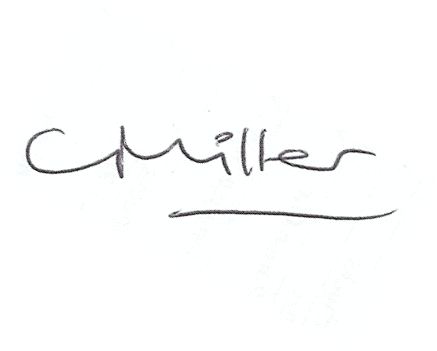 Claire Miller, Parish Clerk